ПРОЕКТ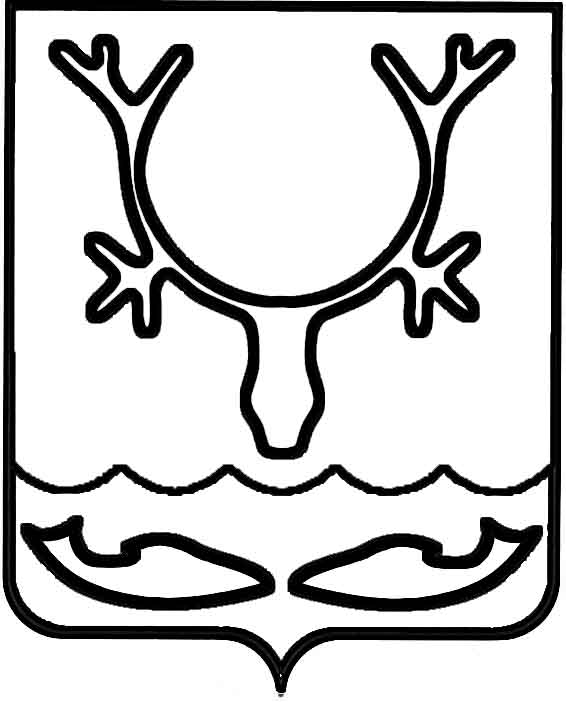 Управление финансов Администрации МО "Городской округ "Город Нарьян-Мар" (ГОРУФ)ПРИКАЗ“____” __________________ № ____________В соответствии со  статьей 160.2-1 Бюджетного кодекса Российской Федерации и в целях проведения Управлением финансов Администрации МО "Городской округ "Город Нарьян-Мар" мониторинга качества финансового менеджмента в отношении главных администраторов доходов, главных администраторов источников финансирования дефицита, главных распорядителей средств бюджета муниципального образования "Городской округ "Город Нарьян-Мар"приказываю:1. Утвердить прилагаемый Порядок проведения мониторинга качества финансового менеджмента в отношении главных администраторов средств бюджета муниципального образования "Городской округ "Город Нарьян-Мар" (далее - Порядок).2. Настоящий приказ подлежит размещению на официальном сайте Администрации города Нарьян-Мар в разделе Главная /Деятельность /Финансы /НПА по бюджетному процессу/ Приказы 2020 год.3. Отделу обеспечения исполнения бюджета и автоматизированных систем Управления финансов Администрации МО "Городской округ "Город Нарьян-Мар" обеспечить размещение настоящего приказа на едином портале бюджетной системы Российской Федерации в соответствии с Приказом Минфина России от 28.12.2016 № 243н "О составе и порядке размещения и предоставления информации на едином портале бюджетной системы Российской Федерации".4. Контроль за исполнением настоящего приказа возложить на заместителя начальника Управления финансов Администрации МО "Городской округ "Город Нарьян-Мар".5. Настоящий приказ вступает в силу с 01.01.2021 года.                                                                  УТВЕРЖДЕН                                                                                                                          приказом Управления финансов                                                                                                                               Администрации МО "Городской округ                                                                   "Город Нарьян-Мар" от  00.12.2020 № 00Порядокпроведения мониторинга качества финансового менеджмента в отношении главных администраторов средств бюджета муниципального образования "Городской округ "Город Нарьян-Мар"Настоящий Порядок определяет правила проведения Управлением финансов Администрации МО "Городской округ "Город Нарьян-Мар" (далее - Управление финансов) мониторинга качества финансового менеджмента в отношении главных администраторов доходов, главных администраторов источников финансирования дефицита, главных распорядителей средств бюджета муниципального образования "Городской округ "Город Нарьян-Мар" (далее соответственно - главный администратор, городской бюджет), в т.ч.:-правила расчета и анализа значений показателей качества финансового менеджмента, формирования и представления информации, необходимой для проведения мониторинга;-правила формирования и представления отчета о результатах мониторинга.2. Мониторинг качества финансового менеджмента в отношении главных администраторов (далее - мониторинг) проводится в целях определения качества финансового менеджмента главных администраторов.3. Мониторинг проводится путем анализа и оценки качества планирования городского бюджета, управления доходами и расходами городского бюджета, ведения бюджетного учета и составления бюджетной отчетности, организации и осуществления внутреннего финансового аудита, управления активами, осуществления закупок товаров, работ и услуг для обеспечения муниципальных нужд в целях исполнения бюджетных полномочий главными администраторами, установленных бюджетным законодательством Российской Федерации.4. Мониторинг состоит из годового мониторинга качества финансового менеджмента и проводится за отчетный финансовый год по состоянию на 1 января года, следующего за отчетным годом, в срок до 1 июня текущего года по показателям, установленным согласно приложению 1 к настоящему Порядку.5. Мониторинг проводится на основании бюджетной отчетности и информации о выполнении показателей мониторинга согласно приложению 2 к настоящему Порядку, представляемой в Управление финансов главными администраторами, в срок не позднее 1 мая текущего финансового года.6. Оценка качества финансового менеджмента рассчитывается на основании бальной оценки по каждому показателю. По результатам анализа и оценки показателей выставляется итоговая оценка главному администратору.7. Значения оценки показателей качества финансового менеджмента ранжируются следующим образом:8. На основании данных расчета показателей качества финансового менеджмента Управление финансов формирует отчет по главным администраторам согласно приложению 3 к настоящему Порядку и составляет рейтинг качества финансового менеджмента главных администраторов средств муниципального образования "Городской округ "Город Нарьян-Мар" согласно приложению 4 к настоящему Порядку.9. Рейтинг качества финансового менеджмента главных администраторов средств муниципального образования "Городской округ "Город Нарьян-Мар" публикуется на официальном сайте Администрации города Нарьян-Мара в информационно-телекоммуникационной сети "Интернет".Приложение 1к Порядку проведения мониторинга финансового менеджмента главных администраторов  средств бюджета муниципального образования "Городской округ "Город Нарьян-Мар" Показателимониторинга качества финансового менеджмента главных администраторов средств бюджета муниципального образования  "Городской округ "Город Нарьян-Мар"Приложение 2к Порядку проведения мониторинга финансового менеджмента главных администраторов  средств бюджета муниципального образования "Городской округ "Город Нарьян-Мар"Информация                  о выполнении показателей мониторинга качества финансового менеджмента главными администраторами средств бюджета муниципального образования "Городской округ "Город Нарьян-Мар"                  __________________________________________________                 (наименование главного распорядителя)__________________________(период)Приложение 3к Порядку проведения мониторинга финансового менеджмента главных администраторов  средств бюджета муниципального образования "Городской округ "Город Нарьян-Мар"Отчето результатах мониторинга качества финансового менеджмента__________________________________________(наименование главного распорядителя)_______________________(период)Приложение 4к Порядку проведения мониторинга финансового менеджмента главных администраторов  средств бюджета муниципального образования "Городской округ "Город Нарьян-Мар"РЕЙТИНГ КАЧЕСТВА ФИНАНСОВОГО МЕНЕДЖМЕНТАГЛАВНЫХ АДМИНИСТРАТОРОВ МУНИЦИПАЛЬНОГО ОБРАЗОВАНИЯ "ГОРОДСКОЙ ОКРУГ "ГОРОД НАРЬЯН-МАР"  12.2020Об утверждении Порядка проведения мониторинга качества финансового менеджмента в отношении главных администраторов средств бюджета муниципального образования "Городской округ "Город Нарьян-Мар"Начальник М.А. ЗахароваИнтервалы балловОценка качества финансового менеджментаот 19,0 до 14,5"отлично"от 14,0 до 11,0"хорошо"от 10,5 до 5,5"удовлетворительно"от 5,0 до 0"неудовлетворительно"N п/пПоказатель мониторинга качества финансового менеджмента (код показателя)Расчет показателя мониторинга качества финансового менеджментаЗначения оценки показателя мониторинга качества финансового менеджментаЕдиница измерения по показателюАнализ значений показателя1234561.Планирование городского бюджета:Планирование городского бюджета:Планирование городского бюджета:Планирование городского бюджета:Планирование городского бюджета:1.1Своевременность представления в Управление финансов бюджетной заявки, документов и материалов, необходимых для составления проекта городского бюджета на очередной финансовый год и плановый период (Р 1.1)наличие в отчетном году случаев представления в Управление финансов бюджетной заявки, документов и материалов, необходимых для составления проекта городского бюджета на очередной финансовый год и плановый период, с нарушением сроков, установленных положением о разработке проекта городского бюджета на очередной финансовый год и плановый периодР 1.1= 1, если случаев нарушения сроков не выявлено;Р 1.1= 0, если выявлены случаи нарушения сроковда/нетзначение показателя характеризует своевременность представления ГРБС бюджетной заявки, документов и материалов, необходимых для составления проекта городского бюджета на очередной финансовый год и плановый период.Целевым ориентиром является значение оценки показателя, равное 11.2Качество представления в Управление финансов бюджетной заявки, документов и материалов, необходимых для составления проекта городского бюджета на очередной финансовый год и плановый период (Р 1.2)бюджетная заявка представлена в объеме, установленном пунктом 4 Порядка планирования бюджетных ассигнований бюджета МО "Городской округ "Город Нарьян-Мар" на очередной финансовый год и плановый период, утвержденным приказом Управления финансов Администрации МО "Городской округ "Город Нарьян-Мар" от 27.04.2018 № 22-О "Об утверждении порядка и методики планирования бюджетных ассигнований бюджета МО "Городской округ "Город Нарьян-Мар" на очередной финансовый год и плановый период"Р 1.2= 1, если бюджетная заявка представлена в установленном объеме;Р 1.2= 0, если бюджетная заявка не представлена в установленном объемеда/нетотрицательное значение показателя свидетельствует о низком качестве бюджетного планирования ГАБС.Целевым ориентиром является значение показателя, равное 11.3Своевременность представления в Управление финансов фрагментов реестра расходных обязательств в отчетном финансовом году (Р 1.3)наличие в отчетном году случаев представления в Управление финансов ГРБС фрагментов реестра расходных обязательств с нарушением сроков от  установленной даты его представления в Управление финансов (в случае представления фрагментов реестра расходных обязательств с опозданием)Р 1.3= 1, если случаев нарушения сроков не выявлено;Р 1.3= 0, если выявлены случаи нарушения сроковда/нетзначение показателя характеризует своевременность представления ГРБС фрагментов реестра расходных обязательств муниципального образования.Целевым ориентиром является значение показателя, равное 11.4Эффективность планирования и исполнения сводной бюджетной росписи (Р 1.4)предложения по внесению изменений в доведенные бюджетные данные, в части уточнения показателей сводной бюджетной росписи главного администратора (не учитывая долю софинансирования межбюджетных трансфертов и предусмотренные городские бюджетные ассигнования на мероприятие; не учитывая внесение изменений в бюджетные ассигнования Решением о бюджете):единицпозитивно расценивается отсутствие или минимальное количество внесений изменений в сводную бюджетную роспись в течение месяца.Количество предложений по внесению изменений в сводную бюджетную роспись ГРБС по причине изменения бюджетных ассигнований подведомственным учреждениям может быть уменьшено на 1 предложение по каждому подведомственному учреждению.  Целевым ориентиром является значение оценки показателя, равное 11.4Эффективность планирования и исполнения сводной бюджетной росписи (Р 1.4)свыше < или = 5 предложений в месяцР 1.4= 0позитивно расценивается отсутствие или минимальное количество внесений изменений в сводную бюджетную роспись в течение месяца.Количество предложений по внесению изменений в сводную бюджетную роспись ГРБС по причине изменения бюджетных ассигнований подведомственным учреждениям может быть уменьшено на 1 предложение по каждому подведомственному учреждению.  Целевым ориентиром является значение оценки показателя, равное 11.4Эффективность планирования и исполнения сводной бюджетной росписи (Р 1.4)От < или = 2 до < или = 4 предложений в месяц  Р 1.4= 0,5позитивно расценивается отсутствие или минимальное количество внесений изменений в сводную бюджетную роспись в течение месяца.Количество предложений по внесению изменений в сводную бюджетную роспись ГРБС по причине изменения бюджетных ассигнований подведомственным учреждениям может быть уменьшено на 1 предложение по каждому подведомственному учреждению.  Целевым ориентиром является значение оценки показателя, равное 11.4Эффективность планирования и исполнения сводной бюджетной росписи (Р 1.4)Не < или = 1 предложения в месяцР 1.4= 1позитивно расценивается отсутствие или минимальное количество внесений изменений в сводную бюджетную роспись в течение месяца.Количество предложений по внесению изменений в сводную бюджетную роспись ГРБС по причине изменения бюджетных ассигнований подведомственным учреждениям может быть уменьшено на 1 предложение по каждому подведомственному учреждению.  Целевым ориентиром является значение оценки показателя, равное 12.Исполнение городского бюджета по доходам и расходам:Исполнение городского бюджета по доходам и расходам:Исполнение городского бюджета по доходам и расходам:Исполнение городского бюджета по доходам и расходам:Исполнение городского бюджета по доходам и расходам:2.1Освоение (расходование) бюджетных средств ГРБС (Р 2.1)P 2.1=К/L*100,гдеК – исполнение по расходам ГРБС в отчетном финансовом году (тыс. рублей);L – уточненный план по расходам ГРБС в отчетном финансовом году (тыс. рублей)%показатель позволяет оценить объем освоенных на конец года бюджетных ассигнований ГРБС. Позитивно расценивается освоение бюджетных средств ГРБС  более 95%.Целевым ориентиром является значение оценки показателя, равное 1кассовые расходы от уточненного плана ГРБС составили менее 90%P 2.1= 0показатель позволяет оценить объем освоенных на конец года бюджетных ассигнований ГРБС. Позитивно расценивается освоение бюджетных средств ГРБС  более 95%.Целевым ориентиром является значение оценки показателя, равное 1от 90% до 95%  P 2.1= 0,5показатель позволяет оценить объем освоенных на конец года бюджетных ассигнований ГРБС. Позитивно расценивается освоение бюджетных средств ГРБС  более 95%.Целевым ориентиром является значение оценки показателя, равное 1от 95% до 100%P 2.1= 1показатель позволяет оценить объем освоенных на конец года бюджетных ассигнований ГРБС. Позитивно расценивается освоение бюджетных средств ГРБС  более 95%.Целевым ориентиром является значение оценки показателя, равное 12.2Исполнение доходных показателей ГАД городского бюджета – органов местного самоуправления (Р 2.2)P 2.2=D/L*100,гдеD – исполнение по доходам ГАД городского бюджета – органов местного самоуправления в отчетном финансовом году (тыс. рублей);L – уточненный план по доходам ГАД городского бюджета – органов местного самоуправления в отчетном финансовом году (тыс. рублей)%показатель позволяет оценить объем кассового поступления доходов ГАД городского бюджета – органов местного самоуправления по  прогнозируемым доходным источникам городского бюджета и качество планирования поступлений. Позитивно расценивается поступление доходов ГАДБ  более 95%, но увеличение показателя более 105% рассматривается негативно. Показатель более 105% свидетельствует о низком качестве планирования поступлений.Целевым ориентиром является значение оценки показателя, равное 1кассовые поступления доходов ГАДБ составили менее 90% и более 105% P 2.2= 0показатель позволяет оценить объем кассового поступления доходов ГАД городского бюджета – органов местного самоуправления по  прогнозируемым доходным источникам городского бюджета и качество планирования поступлений. Позитивно расценивается поступление доходов ГАДБ  более 95%, но увеличение показателя более 105% рассматривается негативно. Показатель более 105% свидетельствует о низком качестве планирования поступлений.Целевым ориентиром является значение оценки показателя, равное 1от 90% до 95%  P 2.2= 0,5показатель позволяет оценить объем кассового поступления доходов ГАД городского бюджета – органов местного самоуправления по  прогнозируемым доходным источникам городского бюджета и качество планирования поступлений. Позитивно расценивается поступление доходов ГАДБ  более 95%, но увеличение показателя более 105% рассматривается негативно. Показатель более 105% свидетельствует о низком качестве планирования поступлений.Целевым ориентиром является значение оценки показателя, равное 1от 95% до 105%P 2.2= 1показатель позволяет оценить объем кассового поступления доходов ГАД городского бюджета – органов местного самоуправления по  прогнозируемым доходным источникам городского бюджета и качество планирования поступлений. Позитивно расценивается поступление доходов ГАДБ  более 95%, но увеличение показателя более 105% рассматривается негативно. Показатель более 105% свидетельствует о низком качестве планирования поступлений.Целевым ориентиром является значение оценки показателя, равное 12.3Отсутствие просроченной дебиторской задолженности (Р 2.3)наличие задолженностиP 2.3= 0да/нетпозитивно расценивается отсутствие просроченной дебиторской задолженности по доходам, расходам бюджета.Целевым ориентиром является отсутствие просроченной дебиторской задолженности (значение оценки показателя, равное 1)отсутствие задолженностиP 2.3= 1позитивно расценивается отсутствие просроченной дебиторской задолженности по доходам, расходам бюджета.Целевым ориентиром является отсутствие просроченной дебиторской задолженности (значение оценки показателя, равное 1)2.4Отсутствие просроченной кредиторской задолженности (Р 2.4)наличие задолженностиP 2.4= 0да/нетпозитивно расценивается отсутствие просроченной кредиторской задолженности по доходам, расходам бюджета.Целевым ориентиром является отсутствие просроченной кредиторской задолженности (значение оценки показателя, равное 1)отсутствие задолженностиP 2.4= 1позитивно расценивается отсутствие просроченной кредиторской задолженности по доходам, расходам бюджета.Целевым ориентиром является отсутствие просроченной кредиторской задолженности (значение оценки показателя, равное 1)2.5Исполнение судебных актов (Р 2.5)наличие предъявленных исков по денежным обязательствам ГРБСда/нетпозитивно расценивается отсутствие денежных обязательств на оплату судебных исков.Целевым ориентиром является отсутствие судебных исков (значение оценки показателя, равное 1)иски предъявленыP 2.5= 0позитивно расценивается отсутствие денежных обязательств на оплату судебных исков.Целевым ориентиром является отсутствие судебных исков (значение оценки показателя, равное 1)иски отсутствуютP 2.5= 1позитивно расценивается отсутствие денежных обязательств на оплату судебных исков.Целевым ориентиром является отсутствие судебных исков (значение оценки показателя, равное 1)2.6Равномерность расходов (Р 2.6)P 2.6=E (IV)/E(год)*100,гдеЕ(IV) - кассовые выплаты по расходам ГРБС в IV квартале отчетного финансового года (тыс. рублей);Е(год) - кассовые выплаты по расходам ГРБС за отчетный финансовый год (тыс. рублей)%показатель отражает равномерность расходов ГРБС в отчетном финансовом году между IV кварталом и годовым кассовым исполнением.Целевым ориентиром является значение показателя, менее 35%кассовые расходы ГРБС в IV квартале более 35%P 2.6= 0показатель отражает равномерность расходов ГРБС в отчетном финансовом году между IV кварталом и годовым кассовым исполнением.Целевым ориентиром является значение показателя, менее 35%кассовые расходы ГРБС в IV квартале менее 35%P 2.6= 1показатель отражает равномерность расходов ГРБС в отчетном финансовом году между IV кварталом и годовым кассовым исполнением.Целевым ориентиром является значение показателя, менее 35%2.7Эффективность составления кассового плана по расходам ГРБС (Р 2.7)предложения по внесению изменений в показатели кассового плана по расходам ГРБС за отчетный финансовый год (не учитывая долю софинансирования межбюджетных трансфертов и предусмотренные городские бюджетные ассигнования на мероприятие; не учитывая внесение изменений в бюджетные ассигнования (показатели кассового плана) Решением о бюджете):единицпозитивно расценивается отсутствие или минимальное количество внесений изменений в кассовый план по расходам в месяц.Количество предложений по внесению изменений в показатели кассового плана по расходам ГРБС по причине изменения показателей кассового плана подведомственным учреждениям может быть уменьшено на 1 предложение по каждому подведомственному учреждению.Целевым ориентиром является значение оценки показателя, равное 1свыше < или = 5 предложений в месяцP 2.7= 0позитивно расценивается отсутствие или минимальное количество внесений изменений в кассовый план по расходам в месяц.Количество предложений по внесению изменений в показатели кассового плана по расходам ГРБС по причине изменения показателей кассового плана подведомственным учреждениям может быть уменьшено на 1 предложение по каждому подведомственному учреждению.Целевым ориентиром является значение оценки показателя, равное 1от < или = 2 до < или = 4 предложений в месяц  P 2.7= 0,5позитивно расценивается отсутствие или минимальное количество внесений изменений в кассовый план по расходам в месяц.Количество предложений по внесению изменений в показатели кассового плана по расходам ГРБС по причине изменения показателей кассового плана подведомственным учреждениям может быть уменьшено на 1 предложение по каждому подведомственному учреждению.Целевым ориентиром является значение оценки показателя, равное 1не < 2 предложений в месяцP 2.7= 1позитивно расценивается отсутствие или минимальное количество внесений изменений в кассовый план по расходам в месяц.Количество предложений по внесению изменений в показатели кассового плана по расходам ГРБС по причине изменения показателей кассового плана подведомственным учреждениям может быть уменьшено на 1 предложение по каждому подведомственному учреждению.Целевым ориентиром является значение оценки показателя, равное 13.Составление бюджетной отчетностиСоставление бюджетной отчетностиСоставление бюджетной отчетностиСоставление бюджетной отчетностиСоставление бюджетной отчетности3.1Соблюдение сроков представления годовой бюджетной отчетности (Р 3.1)нарушение сроков представленияP 3.1= 0да/нетотрицательное значение показателя свидетельствует о несоблюдении сроков представления годовой бюджетной отчетности ГАБС в Управление финансов.Целевым ориентиром является значение показателя, равное 1своевременное представлениеP 3.1= 1отрицательное значение показателя свидетельствует о несоблюдении сроков представления годовой бюджетной отчетности ГАБС в Управление финансов.Целевым ориентиром является значение показателя, равное 13.2Качество представленной годовой бюджетной отчетности (Р 3.2)отчетность не представлена в установленном объеме (количество форм не соответствует)P 3.2= 0да/нетотрицательное значение показателя свидетельствует о низком качестве годовой бюджетной отчетности ГАБС.Целевым ориентиром является значение показателя, равное 1отчетность представлена в установленном объеме (количество форм соответствует)P 3.2= 1отрицательное значение показателя свидетельствует о низком качестве годовой бюджетной отчетности ГАБС.Целевым ориентиром является значение показателя, равное 14.Организация и осуществление внутреннего финансового аудитаОрганизация и осуществление внутреннего финансового аудитаОрганизация и осуществление внутреннего финансового аудитаОрганизация и осуществление внутреннего финансового аудитаОрганизация и осуществление внутреннего финансового аудита4.1Наличие правового акта об осуществлении внутреннего финансового аудита (Р 4.1) (приложить акт)наличие правового акта ГАБС об осуществлении внутреннего финансового аудита P 4.1= 1, при наличии правового акта при наличии правового акта;P 4.1= 0, при отсутствии правового акта да/нетправовой акт об осуществлении внутреннего финансового аудита принимается в соответствии с федеральными стандартами внутреннего финансового аудита.Целевым ориентиром является значение оценки показателя, равное 14.2Наличие правового акта об утверждении плана проведения аудиторских мероприятий в отчетном финансовом году (Р 4.2) (приложить акт)наличие правового акта ГАБС об утверждении плана проведения аудиторских мероприятий в отчетном финансовом году P 4.2= 1, при наличии правового акта при наличии правового акта;P 4.2= 0, при отсутствии правового акта да/нетправовой акт об утверждении плана проведения аудиторских мероприятий принимается в соответствии с федеральными стандартами внутреннего финансового аудита.Показатель рассчитывается в отношении ГАБС, принявшего решение об образовании субъекта внутреннего финансового аудита.Целевым ориентиром является значение оценки показателя, равное 15.Управление активамиУправление активамиУправление активамиУправление активамиУправление активами5.1Проведение инвентаризации активов и обязательств ГАБС (Р 5.1) (приложить приказ, распоряжение о проведении инвентаризации)инвентаризация перед составлением годовой бюджетной отчетности не проводиласьP 5.1= 0да/нетпоказатель позволяет оценить наличие инвентаризаций имущества ГАБС. Позитивно расценивается проведение инвентаризаций имущества.Целевым ориентиром является значение оценки показателя, равное 1проведение инвентаризации перед составлением годовой бюджетной отчетностиP 5.1= 1показатель позволяет оценить наличие инвентаризаций имущества ГАБС. Позитивно расценивается проведение инвентаризаций имущества.Целевым ориентиром является значение оценки показателя, равное 15.2Результат инвентаризации (Р 5.2) (приложить акт инвентаризации)выявлены недостачи, инвентаризация не проводиласьP 5.2= 0да/нетпоказатель позволяет оценить результаты проведения инвентаризаций имущества ГАБС. Позитивно расценивается соблюдение порядка по проведению инвентаризаций имущества, отсутствие хищений и недостач.Целевым ориентиром является значение оценки показателя, равное 1неподтвержденная задолженность   P 5.2= 0,5показатель позволяет оценить результаты проведения инвентаризаций имущества ГАБС. Позитивно расценивается соблюдение порядка по проведению инвентаризаций имущества, отсутствие хищений и недостач.Целевым ориентиром является значение оценки показателя, равное 1расхождений не установленоP 5.2= 1показатель позволяет оценить результаты проведения инвентаризаций имущества ГАБС. Позитивно расценивается соблюдение порядка по проведению инвентаризаций имущества, отсутствие хищений и недостач.Целевым ориентиром является значение оценки показателя, равное 16.Осуществление закупокОсуществление закупокОсуществление закупокОсуществление закупокОсуществление закупок6.1Отсутствие нарушений сроков размещения заказчиками планов-графиков закупок в Единой информационной системе (Р 6.1) (приложить Print Screen (журнал событий) с датой размещения плана-графика закупок из Единой информационной системы за отчетный финансовый год)нарушение сроков размещенияP 6.1= 0да/нетпоказатель позволяет оценить своевременное размещение план-графиков закупок ГАБС в Единой информационной системе. Целевым ориентиром является значение оценки показателя, равное 1своевременное размещениеP 6.1= 1показатель позволяет оценить своевременное размещение план-графиков закупок ГАБС в Единой информационной системе. Целевым ориентиром является значение оценки показателя, равное 16.2Наличие экономии при заключении муниципальных контрактов с применением конкурентных способов (Р 6.2)P 6.2=E/L*100,гдеЕ - объем экономии при заключении муниципальных контрактов с применением конкурентных способов в отчетном финансовом году (тыс. рублей);L - объем лимитов бюджетных обязательств, предусмотренный для осуществления закупок товаров, работ и услуг для обеспечения муниципальных нужд в отчетном финансовом году (тыс. рублей)%наличие экономии при заключении муниципальных контрактов с применением конкурентных способов положительно сказывается на качестве финансового менеджмента. Целевым ориентиром является значение показателя более 15%объем экономии ГРБС в отчетном финансовом году менее 15%P 6.2= 0наличие экономии при заключении муниципальных контрактов с применением конкурентных способов положительно сказывается на качестве финансового менеджмента. Целевым ориентиром является значение показателя более 15%объем экономии ГРБС в отчетном финансовом году равен или более 15%P 6.2= 1наличие экономии при заключении муниципальных контрактов с применением конкурентных способов положительно сказывается на качестве финансового менеджмента. Целевым ориентиром является значение показателя более 15%N п/пПоказатели мониторинга качества финансового менеджмента (код показателя)Показатели мониторинга качества финансового менеджмента (код показателя)Критерии оценки показателя мониторинга качества финансового менеджментаКритерии оценки показателя мониторинга качества финансового менеджментаКритерии оценки показателя мониторинга качества финансового менеджментаФактическое исполнение показателя (заполняется главным распорядителем)12233341.Планирование городского бюджета:Планирование городского бюджета:Планирование городского бюджета:Планирование городского бюджета:Планирование городского бюджета:Планирование городского бюджета:1.1Своевременность представления в Управление финансов бюджетной заявки, документов и материалов, необходимых для составления проекта городского бюджета на очередной финансовый год и плановый период (Р 1.1)Своевременность представления в Управление финансов бюджетной заявки, документов и материалов, необходимых для составления проекта городского бюджета на очередной финансовый год и плановый период (Р 1.1)Наличие в отчетном году случаев представления в Управление финансов бюджетной заявки, документов и материалов, необходимых для составления проекта городского бюджета на очередной финансовый год и плановый период, с нарушением сроков, установленных положением о разработке проекта городского бюджета на очередной финансовый год и плановый период: срок представления (с указанием входящего номера, даты документа)Наличие в отчетном году случаев представления в Управление финансов бюджетной заявки, документов и материалов, необходимых для составления проекта городского бюджета на очередной финансовый год и плановый период, с нарушением сроков, установленных положением о разработке проекта городского бюджета на очередной финансовый год и плановый период: срок представления (с указанием входящего номера, даты документа)Наличие в отчетном году случаев представления в Управление финансов бюджетной заявки, документов и материалов, необходимых для составления проекта городского бюджета на очередной финансовый год и плановый период, с нарушением сроков, установленных положением о разработке проекта городского бюджета на очередной финансовый год и плановый период: срок представления (с указанием входящего номера, даты документа)1.2Качество представления в Управление финансов бюджетной заявки, документов и материалов, необходимых для составления проекта городского бюджета на очередной финансовый год и плановый период (Р 1.2)Качество представления в Управление финансов бюджетной заявки, документов и материалов, необходимых для составления проекта городского бюджета на очередной финансовый год и плановый период (Р 1.2)Бюджетная заявка представлена в объеме, установленном пунктом 4 Порядка планирования бюджетных ассигнований бюджета МО "Городской округ "Город Нарьян-Мар" на очередной финансовый год и плановый период, утвержденным приказом Управления финансов Администрации МО "Городской округ "Город Нарьян-Мар" от 27.04.2018 № 22-О "Об утверждении порядка и методики планирования бюджетных ассигнований бюджета МО "Городской округ "Город Нарьян-Мар" на очередной финансовый год и плановый период":перечень представленных документов Бюджетная заявка представлена в объеме, установленном пунктом 4 Порядка планирования бюджетных ассигнований бюджета МО "Городской округ "Город Нарьян-Мар" на очередной финансовый год и плановый период, утвержденным приказом Управления финансов Администрации МО "Городской округ "Город Нарьян-Мар" от 27.04.2018 № 22-О "Об утверждении порядка и методики планирования бюджетных ассигнований бюджета МО "Городской округ "Город Нарьян-Мар" на очередной финансовый год и плановый период":перечень представленных документов Бюджетная заявка представлена в объеме, установленном пунктом 4 Порядка планирования бюджетных ассигнований бюджета МО "Городской округ "Город Нарьян-Мар" на очередной финансовый год и плановый период, утвержденным приказом Управления финансов Администрации МО "Городской округ "Город Нарьян-Мар" от 27.04.2018 № 22-О "Об утверждении порядка и методики планирования бюджетных ассигнований бюджета МО "Городской округ "Город Нарьян-Мар" на очередной финансовый год и плановый период":перечень представленных документов 1.3Своевременность представления в Управление финансов фрагментов реестра расходных обязательств в отчетном финансовом году (Р 1.3)Своевременность представления в Управление финансов фрагментов реестра расходных обязательств в отчетном финансовом году (Р 1.3)Наличие в отчетном году случаев представления в Управление финансов ГРБС фрагментов реестра расходных обязательств с нарушением сроков от  установленной даты его представления в Управление финансов (в случае представления фрагментов реестра расходных обязательств с опозданием): срок представления (с указанием входящего номера, даты документа)Наличие в отчетном году случаев представления в Управление финансов ГРБС фрагментов реестра расходных обязательств с нарушением сроков от  установленной даты его представления в Управление финансов (в случае представления фрагментов реестра расходных обязательств с опозданием): срок представления (с указанием входящего номера, даты документа)Наличие в отчетном году случаев представления в Управление финансов ГРБС фрагментов реестра расходных обязательств с нарушением сроков от  установленной даты его представления в Управление финансов (в случае представления фрагментов реестра расходных обязательств с опозданием): срок представления (с указанием входящего номера, даты документа)1.4Эффективность планирования и исполнения сводной бюджетной росписи (Р 1.4)Эффективность планирования и исполнения сводной бюджетной росписи (Р 1.4)Предложения по внесению изменений в доведенные бюджетные данные, в части уточнения показателей сводной бюджетной росписи главного администратора (не учитывая долю софинансирования межбюджетных трансфертов и предусмотренные городские бюджетные ассигнования на мероприятие; не учитывая внесение изменений в бюджетные ассигнования Решением о бюджете):количество предложений  ГРБС в месяцколичество предложений  подведомственных учреждений в месяцПредложения по внесению изменений в доведенные бюджетные данные, в части уточнения показателей сводной бюджетной росписи главного администратора (не учитывая долю софинансирования межбюджетных трансфертов и предусмотренные городские бюджетные ассигнования на мероприятие; не учитывая внесение изменений в бюджетные ассигнования Решением о бюджете):количество предложений  ГРБС в месяцколичество предложений  подведомственных учреждений в месяцПредложения по внесению изменений в доведенные бюджетные данные, в части уточнения показателей сводной бюджетной росписи главного администратора (не учитывая долю софинансирования межбюджетных трансфертов и предусмотренные городские бюджетные ассигнования на мероприятие; не учитывая внесение изменений в бюджетные ассигнования Решением о бюджете):количество предложений  ГРБС в месяцколичество предложений  подведомственных учреждений в месяц2.Исполнение городского бюджета по доходам и расходам:Исполнение городского бюджета по доходам и расходам:Исполнение городского бюджета по доходам и расходам:Исполнение городского бюджета по доходам и расходам:Исполнение городского бюджета по доходам и расходам:Исполнение городского бюджета по доходам и расходам:2.1Освоение (расходование) бюджетных средств ГРБС (Р 2.1)Освоение (расходование) бюджетных средств ГРБС (Р 2.1)Объем освоения (расходования) бюджетных средств ГРБС в отчетном финансовом году:исполнение по расходам ГРБС в отчетном финансовом году (тыс. рублей)уточненный план по расходам ГРБС в отчетном финансовом году (тыс. рублей)Объем освоения (расходования) бюджетных средств ГРБС в отчетном финансовом году:исполнение по расходам ГРБС в отчетном финансовом году (тыс. рублей)уточненный план по расходам ГРБС в отчетном финансовом году (тыс. рублей)Объем освоения (расходования) бюджетных средств ГРБС в отчетном финансовом году:исполнение по расходам ГРБС в отчетном финансовом году (тыс. рублей)уточненный план по расходам ГРБС в отчетном финансовом году (тыс. рублей)2.2Исполнение доходных показателей ГАД городского бюджета – органов местного самоуправления (Р 2.2)Исполнение доходных показателей ГАД городского бюджета – органов местного самоуправления (Р 2.2)Объем кассовых поступлений доходов ГАД городского бюджета – органов местного самоуправления:исполнение по доходам ГАД городского бюджета – органов местного самоуправления в отчетном финансовом году (тыс. рублей)уточненный план по доходам ГАД городского бюджета – органов местного самоуправления в отчетном финансовом году (тыс. рублей)Объем кассовых поступлений доходов ГАД городского бюджета – органов местного самоуправления:исполнение по доходам ГАД городского бюджета – органов местного самоуправления в отчетном финансовом году (тыс. рублей)уточненный план по доходам ГАД городского бюджета – органов местного самоуправления в отчетном финансовом году (тыс. рублей)Объем кассовых поступлений доходов ГАД городского бюджета – органов местного самоуправления:исполнение по доходам ГАД городского бюджета – органов местного самоуправления в отчетном финансовом году (тыс. рублей)уточненный план по доходам ГАД городского бюджета – органов местного самоуправления в отчетном финансовом году (тыс. рублей)2.3Отсутствие просроченной дебиторской задолженности (Р 2.3)Отсутствие просроченной дебиторской задолженности (Р 2.3)Просроченная дебиторская задолженность: наличие задолженности (при наличии указать сумму в тыс. рублей) /отсутствие задолженностиПросроченная дебиторская задолженность: наличие задолженности (при наличии указать сумму в тыс. рублей) /отсутствие задолженностиПросроченная дебиторская задолженность: наличие задолженности (при наличии указать сумму в тыс. рублей) /отсутствие задолженности2.4Отсутствие просроченной кредиторской задолженности (Р 2.4)Отсутствие просроченной кредиторской задолженности (Р 2.4)Просроченная кредиторская задолженность: наличие задолженности (при наличии указать сумму в тыс. рублей) /отсутствие задолженностиПросроченная кредиторская задолженность: наличие задолженности (при наличии указать сумму в тыс. рублей) /отсутствие задолженностиПросроченная кредиторская задолженность: наличие задолженности (при наличии указать сумму в тыс. рублей) /отсутствие задолженности2.5Исполнение судебных актов (Р 2.5)Исполнение судебных актов (Р 2.5)Наличие предъявленных исков по денежным обязательствам ГРБС:Наличие (при наличии указать сумму в тыс. рублей)/отсутствиеНаличие предъявленных исков по денежным обязательствам ГРБС:Наличие (при наличии указать сумму в тыс. рублей)/отсутствиеНаличие предъявленных исков по денежным обязательствам ГРБС:Наличие (при наличии указать сумму в тыс. рублей)/отсутствие2.6Равномерность расходов (Р 2.6)Равномерность расходов (Р 2.6)Равномерность расходов ГРБС в отчетном финансовом году между IV кварталом и годовым кассовым исполнением:кассовые выплаты по расходам ГРБС в IV квартале отчетного финансового года (тыс. рублей)кассовые выплаты по расходам ГРБС за отчетный финансовый год (тыс. рублей)Равномерность расходов ГРБС в отчетном финансовом году между IV кварталом и годовым кассовым исполнением:кассовые выплаты по расходам ГРБС в IV квартале отчетного финансового года (тыс. рублей)кассовые выплаты по расходам ГРБС за отчетный финансовый год (тыс. рублей)Равномерность расходов ГРБС в отчетном финансовом году между IV кварталом и годовым кассовым исполнением:кассовые выплаты по расходам ГРБС в IV квартале отчетного финансового года (тыс. рублей)кассовые выплаты по расходам ГРБС за отчетный финансовый год (тыс. рублей)2.7Эффективность составления кассового плана по расходам ГРБС (Р 2.7)Эффективность составления кассового плана по расходам ГРБС (Р 2.7)Предложения по внесению изменений в показатели кассового плана по расходам ГРБС за отчетный финансовый год (не учитывая долю софинансирования межбюджетных трансфертов и предусмотренные городские бюджетные ассигнования на мероприятие; не учитывая внесение изменений в бюджетные ассигнования (показатели кассового плана) Решением о бюджете):количество предложений ГРБС в месяцколичество предложений  подведомственных учреждений в месяцПредложения по внесению изменений в показатели кассового плана по расходам ГРБС за отчетный финансовый год (не учитывая долю софинансирования межбюджетных трансфертов и предусмотренные городские бюджетные ассигнования на мероприятие; не учитывая внесение изменений в бюджетные ассигнования (показатели кассового плана) Решением о бюджете):количество предложений ГРБС в месяцколичество предложений  подведомственных учреждений в месяцПредложения по внесению изменений в показатели кассового плана по расходам ГРБС за отчетный финансовый год (не учитывая долю софинансирования межбюджетных трансфертов и предусмотренные городские бюджетные ассигнования на мероприятие; не учитывая внесение изменений в бюджетные ассигнования (показатели кассового плана) Решением о бюджете):количество предложений ГРБС в месяцколичество предложений  подведомственных учреждений в месяц3.Составление бюджетной отчетностиСоставление бюджетной отчетностиСоставление бюджетной отчетностиСоставление бюджетной отчетностиСоставление бюджетной отчетностиСоставление бюджетной отчетности3.1Соблюдение сроков представления годовой бюджетной отчетности (Р 3.1)Соблюдение сроков представления годовой бюджетной отчетности (Р 3.1)Соблюдение сроков представления годовой бюджетной отчетности:срок представления (с указанием входящего номера, даты документа)Соблюдение сроков представления годовой бюджетной отчетности:срок представления (с указанием входящего номера, даты документа)Соблюдение сроков представления годовой бюджетной отчетности:срок представления (с указанием входящего номера, даты документа)3.2Качество представленной годовой бюджетной отчетности (Р 3.2)Качество представленной годовой бюджетной отчетности (Р 3.2)Качество представленной годовой бюджетной отчетности:количество и перечень представленных форм годовой бюджетной отчетности (с указанием даты представления)Качество представленной годовой бюджетной отчетности:количество и перечень представленных форм годовой бюджетной отчетности (с указанием даты представления)Качество представленной годовой бюджетной отчетности:количество и перечень представленных форм годовой бюджетной отчетности (с указанием даты представления)4.Организация и осуществление внутреннего финансового аудитаОрганизация и осуществление внутреннего финансового аудитаОрганизация и осуществление внутреннего финансового аудитаОрганизация и осуществление внутреннего финансового аудитаОрганизация и осуществление внутреннего финансового аудитаОрганизация и осуществление внутреннего финансового аудита4.1Наличие правового акта об осуществлении внутреннего финансового аудита (Р 4.1)Наличие правового акта об осуществлении внутреннего финансового аудита (Р 4.1)Наличие правового акта ГАБС об осуществлении внутреннего финансового аудита:реквизиты, наименование правового акта об осуществлении внутреннего финансового аудита (приложить акт) Наличие правового акта ГАБС об осуществлении внутреннего финансового аудита:реквизиты, наименование правового акта об осуществлении внутреннего финансового аудита (приложить акт) Наличие правового акта ГАБС об осуществлении внутреннего финансового аудита:реквизиты, наименование правового акта об осуществлении внутреннего финансового аудита (приложить акт) 4.2Наличие правового акта об утверждении плана проведения аудиторских мероприятий в отчетном финансовом году (Р 4.2)Наличие правового акта об утверждении плана проведения аудиторских мероприятий в отчетном финансовом году (Р 4.2)Наличие правового акта ГАБС об утверждении плана проведения аудиторских мероприятий в отчетном финансовом году:реквизиты, наименование правового акта об утверждении плана проведения аудиторских мероприятий (приложить акт)Наличие правового акта ГАБС об утверждении плана проведения аудиторских мероприятий в отчетном финансовом году:реквизиты, наименование правового акта об утверждении плана проведения аудиторских мероприятий (приложить акт)Наличие правового акта ГАБС об утверждении плана проведения аудиторских мероприятий в отчетном финансовом году:реквизиты, наименование правового акта об утверждении плана проведения аудиторских мероприятий (приложить акт)5.Управление активамиУправление активамиУправление активамиУправление активамиУправление активамиУправление активами5.1Проведение инвентаризации активов и обязательств ГАБС (Р 5.1)Проведение инвентаризации активов и обязательств ГАБС (Р 5.1)Проведение инвентаризации активов и обязательств ГАБС перед составлением годовой бюджетной отчетности:инвентаризация перед составлением годовой бюджетной отчетности  проведена / не проведенареквизиты, наименование правового акта о необходимости проведения инвентаризации перед составлением годовой бюджетной отчетности (приложить акт о проведении инвентаризации)Проведение инвентаризации активов и обязательств ГАБС перед составлением годовой бюджетной отчетности:инвентаризация перед составлением годовой бюджетной отчетности  проведена / не проведенареквизиты, наименование правового акта о необходимости проведения инвентаризации перед составлением годовой бюджетной отчетности (приложить акт о проведении инвентаризации)Проведение инвентаризации активов и обязательств ГАБС перед составлением годовой бюджетной отчетности:инвентаризация перед составлением годовой бюджетной отчетности  проведена / не проведенареквизиты, наименование правового акта о необходимости проведения инвентаризации перед составлением годовой бюджетной отчетности (приложить акт о проведении инвентаризации)5.2Результат инвентаризации (приложить акт инвентаризации) (Р 5.2)Результат инвентаризации (приложить акт инвентаризации) (Р 5.2)Проведение инвентаризации активов и обязательств ГАБС перед составлением годовой бюджетной отчетности:инвентаризация перед составлением годовой бюджетной отчетности  проведена / не проведенавыявлены недостачи/не выявленывыявлены неподтвержденные задолженности/не выявленыустановлены расхождения/не установленыреквизиты, наименование правового акта о проведении инвентаризации перед составлением годовой бюджетной отчетности (приложить акт о результатах инвентаризации)Проведение инвентаризации активов и обязательств ГАБС перед составлением годовой бюджетной отчетности:инвентаризация перед составлением годовой бюджетной отчетности  проведена / не проведенавыявлены недостачи/не выявленывыявлены неподтвержденные задолженности/не выявленыустановлены расхождения/не установленыреквизиты, наименование правового акта о проведении инвентаризации перед составлением годовой бюджетной отчетности (приложить акт о результатах инвентаризации)Проведение инвентаризации активов и обязательств ГАБС перед составлением годовой бюджетной отчетности:инвентаризация перед составлением годовой бюджетной отчетности  проведена / не проведенавыявлены недостачи/не выявленывыявлены неподтвержденные задолженности/не выявленыустановлены расхождения/не установленыреквизиты, наименование правового акта о проведении инвентаризации перед составлением годовой бюджетной отчетности (приложить акт о результатах инвентаризации)6.Осуществление закупокОсуществление закупокОсуществление закупокОсуществление закупокОсуществление закупокОсуществление закупок6.1Отсутствие нарушений сроков размещения заказчиками - ГРБС планов-графиков закупок в Единой информационной системе (Р 6.1)Отсутствие нарушений сроков размещения заказчиками - ГРБС планов-графиков закупок в Единой информационной системе (Р 6.1)Соблюдение срока размещения в Единой информационной системе заказчиками - ГРБС плана-графика закупок:своевременное размещение /нарушение сроков (приложить Print Screen (журнал событий) с датой размещения плана-графика закупок из Единой информационной системы за отчетный финансовый год)Соблюдение срока размещения в Единой информационной системе заказчиками - ГРБС плана-графика закупок:своевременное размещение /нарушение сроков (приложить Print Screen (журнал событий) с датой размещения плана-графика закупок из Единой информационной системы за отчетный финансовый год)Соблюдение срока размещения в Единой информационной системе заказчиками - ГРБС плана-графика закупок:своевременное размещение /нарушение сроков (приложить Print Screen (журнал событий) с датой размещения плана-графика закупок из Единой информационной системы за отчетный финансовый год)6.2Экономия при заключении муниципальных контрактов с применением конкурентных способов (Р 6.2)Экономия при заключении муниципальных контрактов с применением конкурентных способов (Р 6.2)Наличие экономии при заключении муниципальных контрактов с применением конкурентных способов:объем экономии при заключении муниципальных контрактов с применением конкурентных способов в отчетном финансовом году (тыс. рублей)объем лимитов бюджетных обязательств, предусмотренный для осуществления закупок товаров, работ и услуг для обеспечения муниципальных нужд в отчетном финансовом году (тыс. рублей)Наличие экономии при заключении муниципальных контрактов с применением конкурентных способов:объем экономии при заключении муниципальных контрактов с применением конкурентных способов в отчетном финансовом году (тыс. рублей)объем лимитов бюджетных обязательств, предусмотренный для осуществления закупок товаров, работ и услуг для обеспечения муниципальных нужд в отчетном финансовом году (тыс. рублей)Наличие экономии при заключении муниципальных контрактов с применением конкурентных способов:объем экономии при заключении муниципальных контрактов с применением конкурентных способов в отчетном финансовом году (тыс. рублей)объем лимитов бюджетных обязательств, предусмотренный для осуществления закупок товаров, работ и услуг для обеспечения муниципальных нужд в отчетном финансовом году (тыс. рублей)Руководитель учрежденияРуководитель учрежденияРуководитель учрежденияРуководитель учрежденияРуководитель учреждения__________________(должность)__________________(должность)_______________(подпись)_______________(подпись)________________________(расшифровка подписи)ИсполнительИсполнительИсполнительИсполнительИсполнитель__________________(должность)__________________(должность)_______________(подпись)_______________(подпись)________________________(расшифровка подписи)"___" ________________ 20___ г."___" ________________ 20___ г."___" ________________ 20___ г."___" ________________ 20___ г."___" ________________ 20___ г.N п/пПоказатели мониторинга качества финансового менеджмента (код показателя)Критерии оценки показателя мониторинга качества финансового менеджментаЗначение оценки мониторинга12341.Планирование городского бюджета:Планирование городского бюджета:Планирование городского бюджета:1.1Своевременность представления в Управление финансов бюджетной заявки, документов и материалов, необходимых для составления проекта городского бюджета на очередной финансовый год и плановый период (Р 1.1)Наличие в отчетном году случаев представления в Управление финансов бюджетной заявки, документов и материалов, необходимых для составления проекта городского бюджета на очередной финансовый год и плановый период, с нарушением сроков, установленных положением о разработке проекта городского бюджета на очередной финансовый год и плановый период: срок представления (с указанием входящего номера, даты документа)своевременно сдано/ просрочено1.2Качество представления в Управление финансов бюджетной заявки, документов и материалов, необходимых для составления проекта городского бюджета на очередной финансовый год и плановый период (Р 1.2)Бюджетная заявка представлена в объеме, установленном пунктом 4 Порядка планирования бюджетных ассигнований бюджета МО "Городской округ "Город Нарьян-Мар" на очередной финансовый год и плановый период, утвержденным приказом Управления финансов Администрации МО "Городской округ "Город Нарьян-Мар" от 27.04.2018 № 22-О "Об утверждении порядка и методики планирования бюджетных ассигнований бюджета МО "Городской округ "Город Нарьян-Мар" на очередной финансовый год и плановый период":перечень представленных документов бюджетная заявка ГРБС представлена в установленном объеме / бюджетная заявка ГРБС не представлена в установленном объеме1.3Своевременность представления в Управление финансов фрагментов реестра расходных обязательств в отчетном финансовом году (Р 1.3)Наличие в отчетном году случаев представления в Управление финансов ГРБС фрагментов реестра расходных обязательств с нарушением сроков от  установленной даты его представления в Управление финансов (в случае представления фрагментов реестра расходных обязательств с опозданием): срок представления (с указанием входящего номера, даты документа)своевременно сдано/ просрочено1.4Эффективность планирования и исполнения сводной бюджетной росписи (Р 1.4)Предложения по внесению изменений в доведенные бюджетные данные, в части уточнения показателей сводной бюджетной росписи главного администратора (не учитывая долю софинансирования межбюджетных трансфертов и предусмотренные городские бюджетные ассигнования на мероприятие; не учитывая внесение изменений в бюджетные ассигнования Решением о бюджете):количество предложений  ГРБС в месяцколичество предложений  подведомственных учреждений в месяцитоговое количество предложений  ГРБС в месяц (для оценки)2.Исполнение городского бюджета по доходам и расходам:Исполнение городского бюджета по доходам и расходам:Исполнение городского бюджета по доходам и расходам:2.1Освоение (расходование) бюджетных средств ГРБС (Р 2.1)Объем освоения (расходования) бюджетных средств ГРБС в отчетном финансовом году:исполнение по расходам ГРБС в отчетном финансовом году (тыс. рублей)уточненный план по расходам ГРБС в отчетном финансовом году (тыс. рублей)процент исполнения2.2Исполнение доходных показателей ГАД городского бюджета – органов местного самоуправления (Р 2.2)Объем кассовых поступлений доходов ГАД городского бюджета – органов местного самоуправления:исполнение по доходам ГАД городского бюджета – органов местного самоуправления в отчетном финансовом году (тыс. рублей)уточненный план по доходам ГАД городского бюджета – органов местного самоуправления в отчетном финансовом году (тыс. рублей)процент исполнения2.3Отсутствие просроченной дебиторской задолженности (Р 2.3)Просроченная дебиторская задолженность: наличие задолженности (при наличии указать сумму в тыс. рублей) /отсутствие задолженности2.4Отсутствие просроченной кредиторской задолженности (Р 2.4)Просроченная кредиторская задолженность: наличие задолженности (при наличии указать сумму в тыс. рублей) /отсутствие задолженности2.5Исполнение судебных актов (Р 2.5)Наличие предъявленных исков по денежным обязательствам ГРБС:Наличие (при наличии указать сумму в тыс. рублей)/отсутствие2.6Равномерность расходов (Р 2.6)Равномерность расходов ГРБС в отчетном финансовом году между IV кварталом и годовым кассовым исполнением:кассовые выплаты по расходам ГРБС в IV квартале отчетного финансового года (тыс. рублей)кассовые выплаты по расходам ГРБС за отчетный финансовый год (тыс. рублей)процент исполнения2.7Эффективность составления кассового плана по расходам ГРБС (Р 2.7)Предложения по внесению изменений в показатели кассового плана по расходам ГРБС за отчетный финансовый год (не учитывая долю софинансирования межбюджетных трансфертов и предусмотренные городские бюджетные ассигнования на мероприятие; не учитывая внесение изменений в бюджетные ассигнования (показатели кассового плана) Решением о бюджете):количество предложений ГРБС в месяцколичество предложений  подведомственных учреждений в месяцитоговое количество предложений  ГРБС в месяц (для оценки)3.Составление бюджетной отчетностиСоставление бюджетной отчетностиСоставление бюджетной отчетности3.1Соблюдение сроков представления годовой бюджетной отчетности (Р 3.1)Соблюдение сроков представления годовой бюджетной отчетности:срок представления (с указанием входящего номера, даты документа)своевременно сдано/ просрочено3.2Качество представленной годовой бюджетной отчетности (Р 3.2)Качество представленной годовой бюджетной отчетности:количество и перечень представленных форм годовой бюджетной отчетности (с указанием даты представления)отчетность представлена в установленном объеме (количество форм соответствует)/ отчетность не представлена в установленном объеме (количество форм не соответствует)4.Организация и осуществление внутреннего финансового аудитаОрганизация и осуществление внутреннего финансового аудитаОрганизация и осуществление внутреннего финансового аудита4.1Наличие правового акта об осуществлении внутреннего финансового аудита (Р 4.1)Наличие правового акта ГАБС об осуществлении внутреннего финансового аудита:реквизиты, наименование правового акта об осуществлении внутреннего финансового аудита (приложить акт) наличие акта/отсутствие акта4.2Наличие правового акта об утверждении плана проведения аудиторских мероприятий в отчетном финансовом году (Р 4.2)Наличие правового акта ГАБС об утверждении плана проведения аудиторских мероприятий в отчетном финансовом году:реквизиты, наименование правового акта об утверждении плана проведения аудиторских мероприятий (приложить акт)наличие акта/отсутствие акта5.Управление активамиУправление активамиУправление активами5.1Проведение инвентаризации активов и обязательств ГАБС (Р 5.1)Проведение инвентаризации активов и обязательств ГАБС перед составлением годовой бюджетной отчетности:инвентаризация перед составлением годовой бюджетной отчетности  проведена / не проведенаналичие акта/отсутствие акта5.2Результат инвентаризации (приложить акт инвентаризации) (Р 5.2)Проведение инвентаризации активов и обязательств ГАБС перед составлением годовой бюджетной отчетности:инвентаризация перед составлением годовой бюджетной отчетности  проведена / не проведенавыявлены недостачи/не выявленывыявлены неподтвержденные задолженности/не выявленыустановлены расхождения/не установленыналичие акта/отсутствие акта6.Осуществление закупокОсуществление закупокОсуществление закупок6.1Отсутствие нарушений сроков утверждения заказчиками-ГРБС планов-графиков закупок в Единой информационной системе (Р 6.1)Соблюдение срока размещения в Единой информационной системе заказчиками - ГРБС плана-графика закупок за отчетный финансовый год:своевременное размещение/ нарушение сроковналичие информации/отсутствие информации6.2Экономия при заключении муниципальных контрактов с применением конкурентных способов (Р 6.2)Наличие экономии при заключении муниципальных контрактов с применением конкурентных способов:объем экономии при заключении муниципальных контрактов с применением конкурентных способов в отчетном финансовом году (тыс. рублей)объем лимитов бюджетных обязательств, предусмотренный для осуществления закупок товаров, работ и услуг для обеспечения муниципальных нужд в отчетном финансовом году (тыс. рублей)процент исполненияРезультат мониторинга качества финансового менеджментаРезультат мониторинга качества финансового менеджментаОценка качества финансового менеджментаОценка качества финансового менеджментаРуководитель учрежденияРуководитель учрежденияРуководитель учреждения______________(должность)___________(подпись)________________________(расшифровка подписи)ИсполнительИсполнительИсполнитель______________(должность)___________(подпись)________________________(расшифровка подписи)"___" ________________ 20___ г."___" ________________ 20___ г."___" ________________ 20___ г.№ п/пНаименование ГРБСРейтинговая оценка качества финансового менеджментаСуммарная оценка качества финансового менеджмента Максимальная оценка качества финансового менеджмента (MAX)123451234xxxxx